 Казённое образовательное учреждение Омской области «Специальная (коррекционная) общеобразовательная школа-интернат №17 VIII вида»Учитель профессионально-трудового обученияПопов Сергей ИвановичСтатья: «Изготовление деревянных подносов».                              Изготовление деревянных подносов.Русское искусство художественной обработки древесины восходит к искусству древних славян, селившихся с первого тысячелетия н.э. по берегам Днепра, Волги, Дона. И мы на своих занятиях стараемся продолжить традиции русских мастеров. Одним из видов наших работ являются деревянные подносы, украшенные узорами, пейзажами, росписью. Сама по себе древесина - это уникальный природный материал, который легко поддаётся обработке. Кроме этого у древесины существует прекрасный рисунок – это его текстура. Древесину можно обрабатывать при помощи различных стамесок. Для изготовления подносов мы используем в основном кедровые обрезки досок толщиной 50мм. Строгаем пласти, затем карандашом рисуем контуры будущего подноса. После чего отпиливаем лишние части. Начинаем основную работу, плоскими и полукруглыми стамесками выбираем древесину, придаём подносу объёмный вид. Когда работа стамесками закончена, можно наждачной бумагой подчистить изделие. Затем ребята расписывают поднос гуашью, после чего поднос лакируется. И вот изделие готово. Такое изделие можно подарить близким людям на память, можно с ним съездить на выставку и т.д. Некоторые подносы изготовленные ребятами приведены ниже.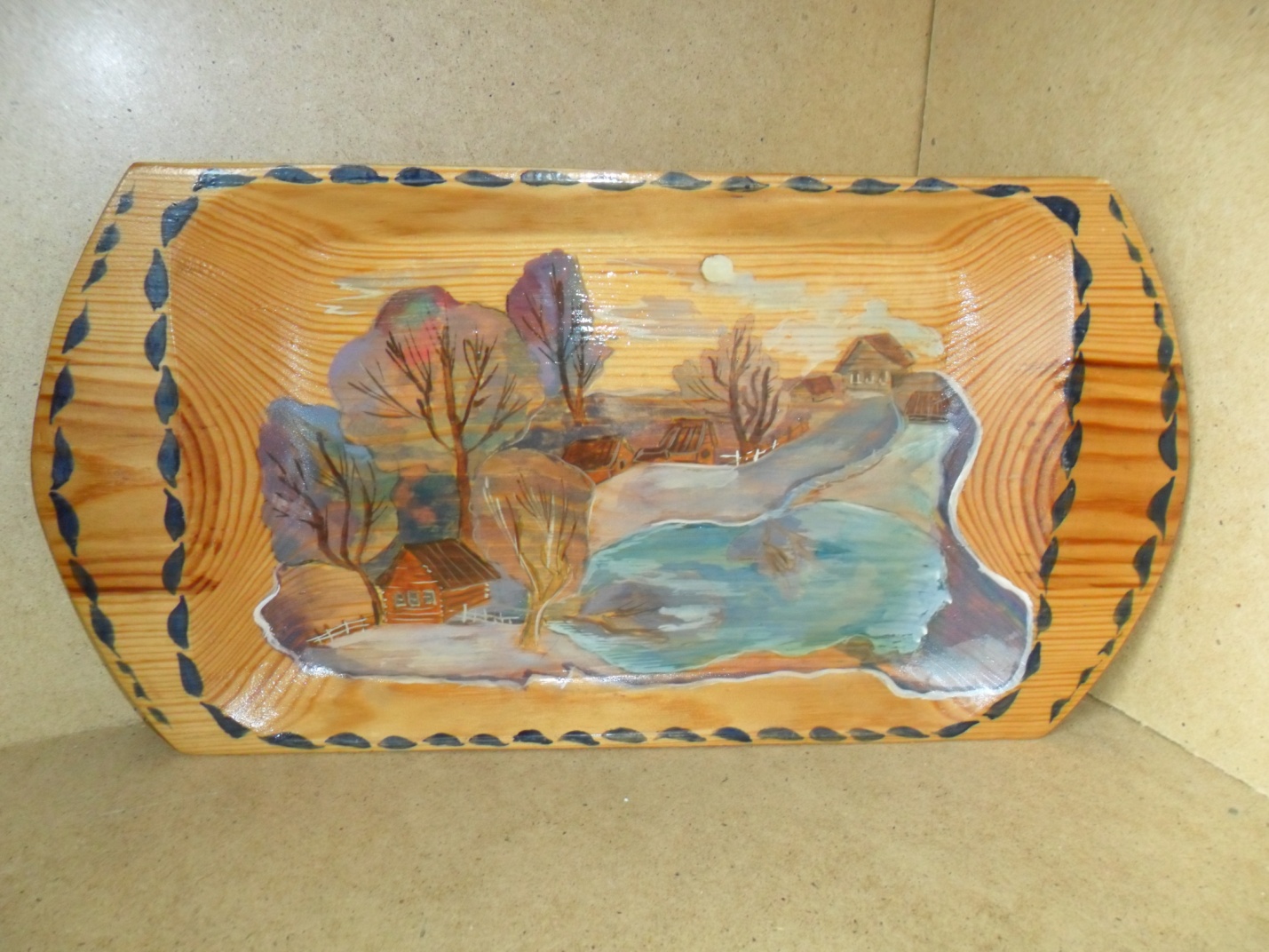 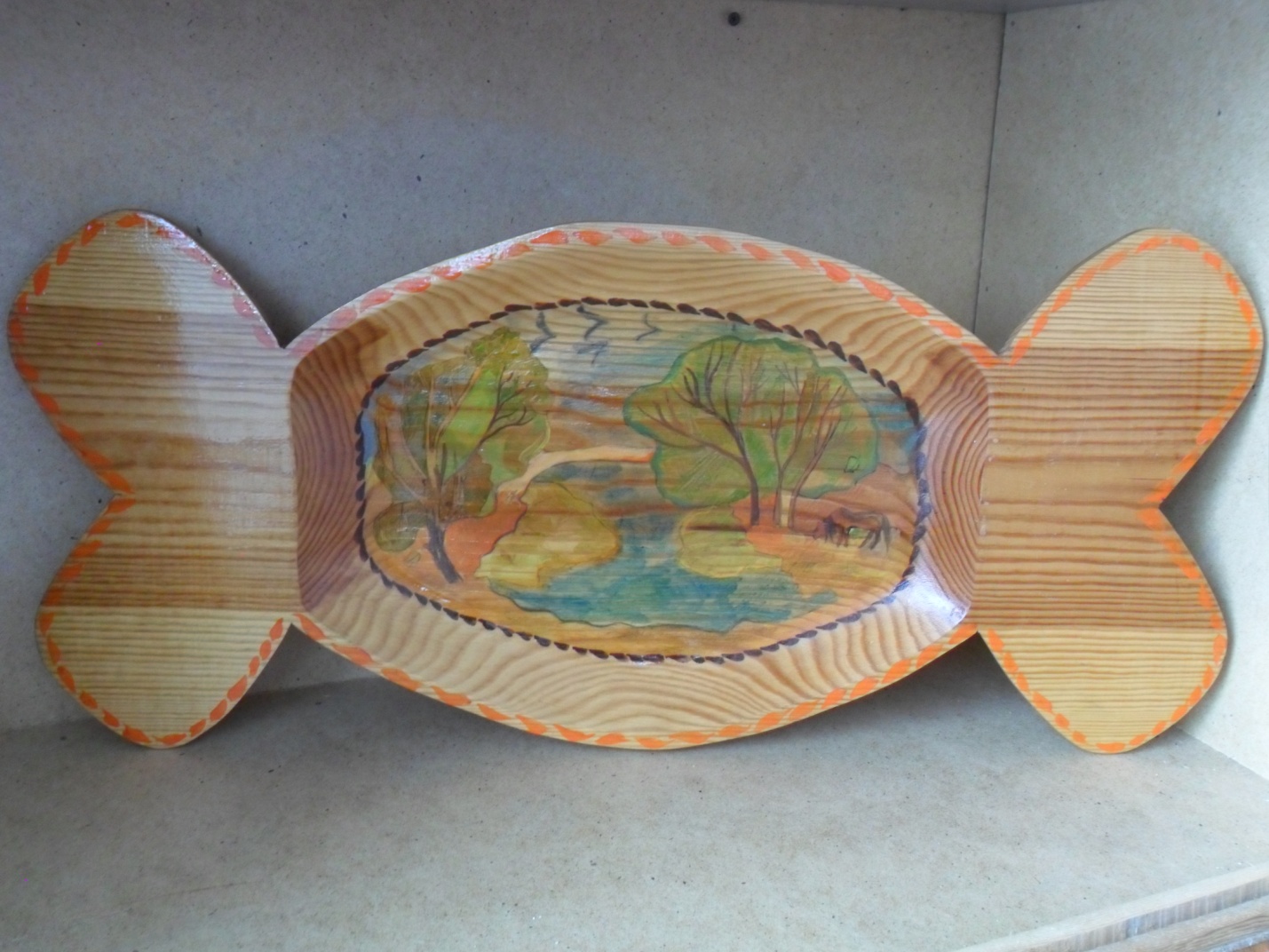 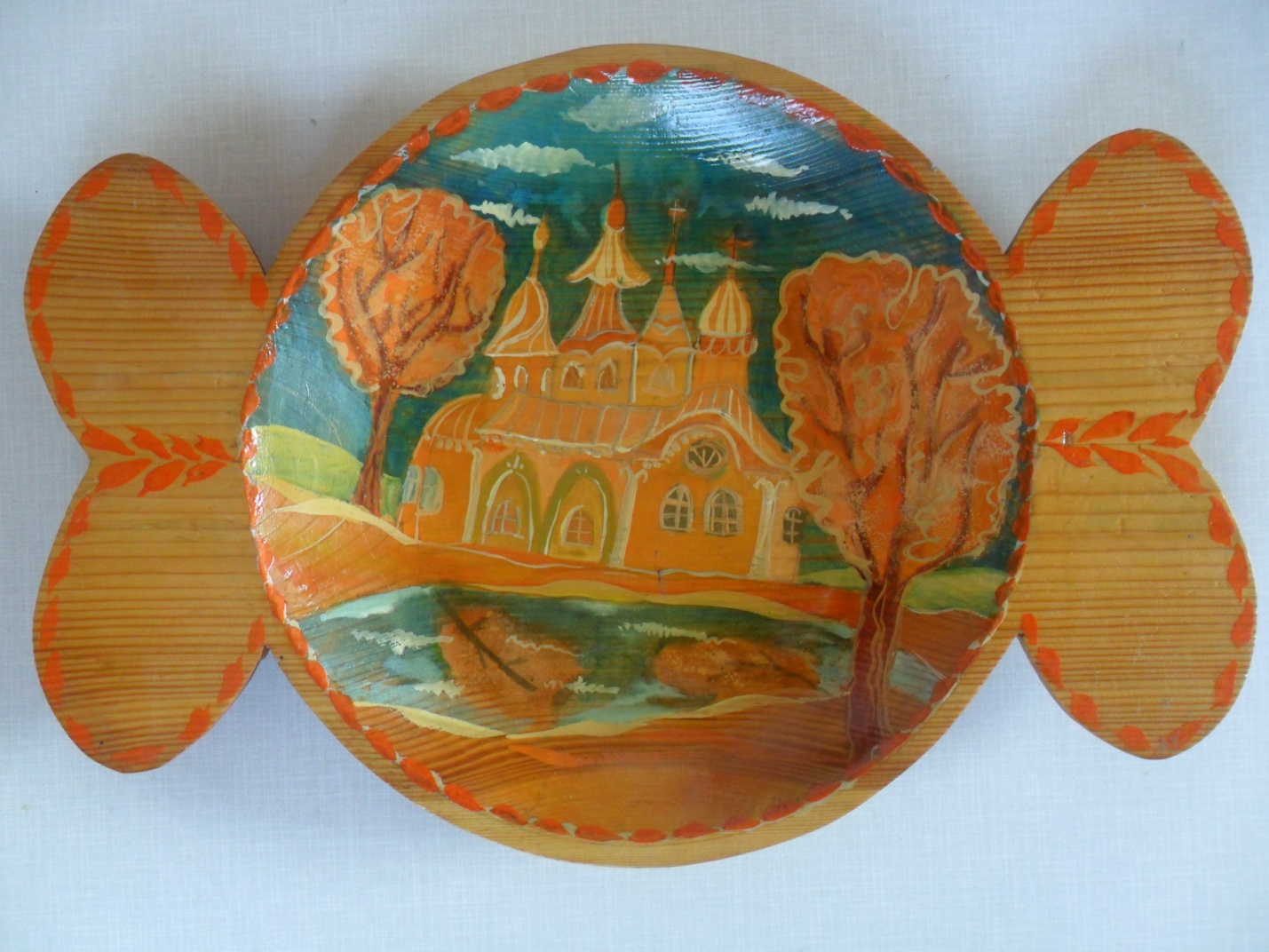 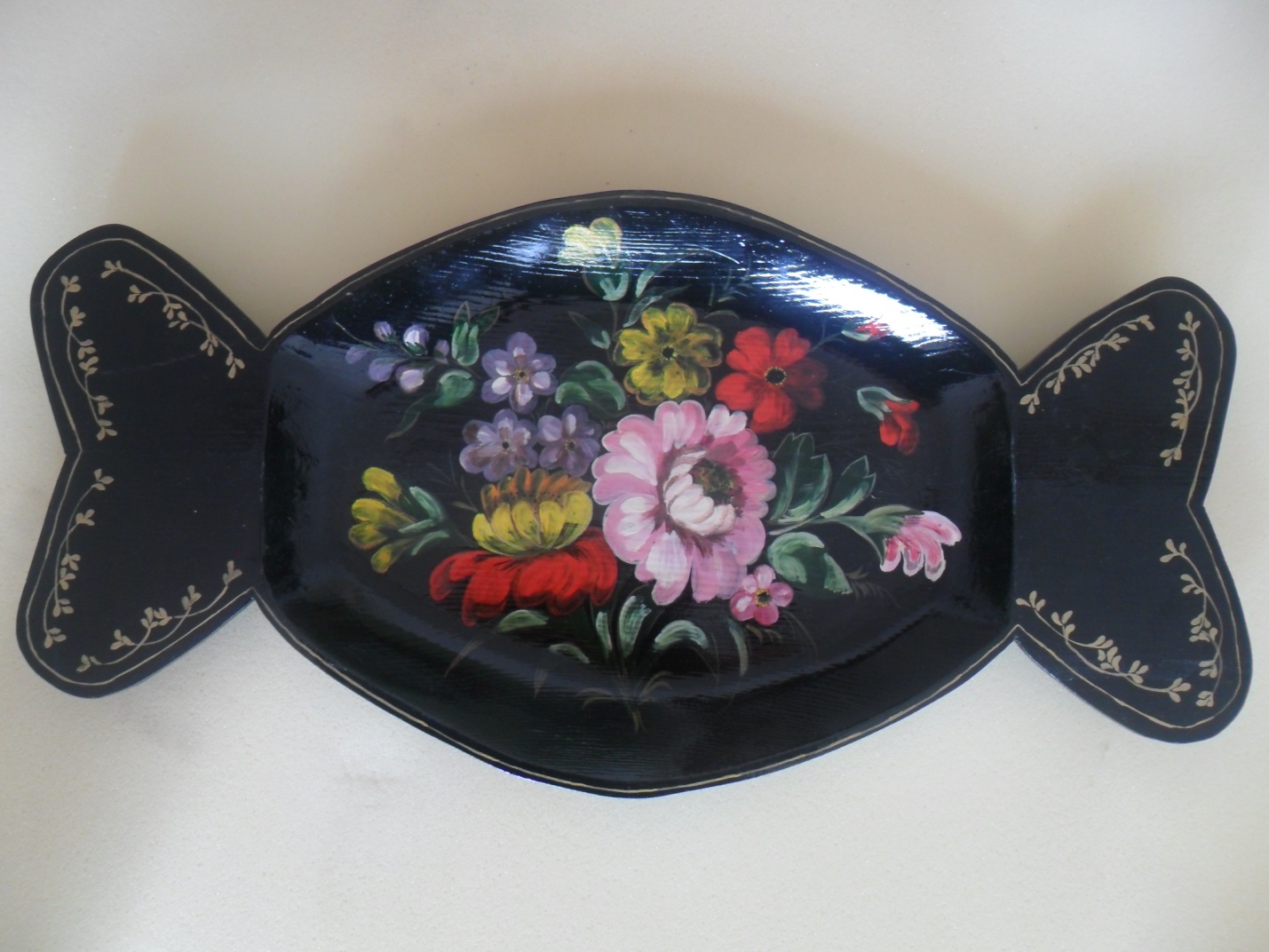 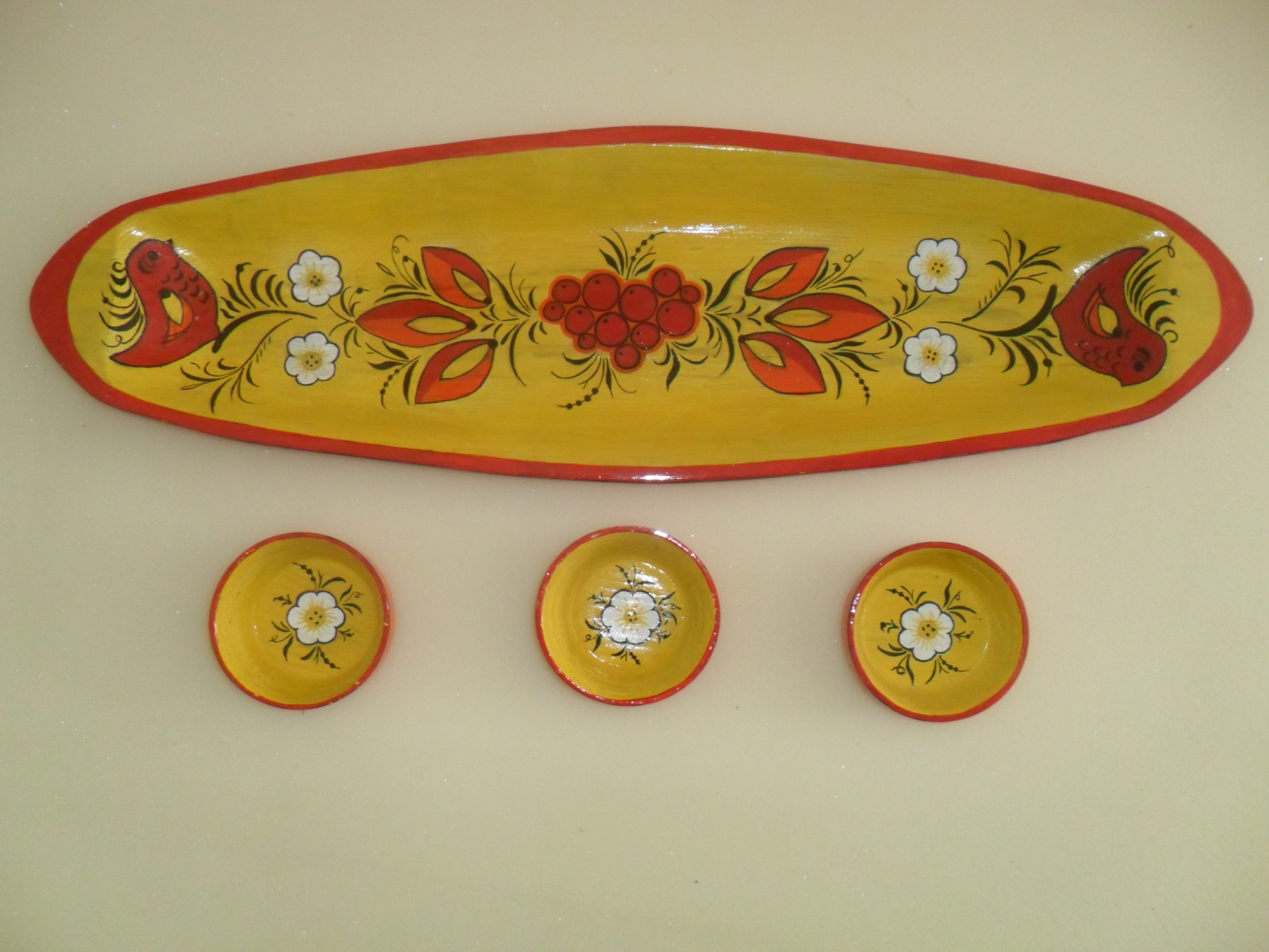 